Vážení členové expertní skupiny projektu POWER4BIO,níže naleznete návrh stanov budoucího Jihočeského spolku pro bioekonomiku, z. s., chceme Vás požádat o připomínky a komentáře, které se budeme snažit do stanov spolku zapracovat.Můžete připomínkovat libovolné pasáže stanov, ale chtěli bychom Vaši pozornost zaměřit především na:Text, který je zvýrazněný (námi navrhované pasáže, vycházející z diskuze na schůzce 23. 10. – viz komentáře k textu). Text, který je zvýrazněný a tučný, označuje časové lhůty nebo počty členů v rámci hlasování, z pohledu fungování spolku věci velmi důležité.   Text, který je přeškrtnutý, jsou pasáže, které jsou součástí obecných stanov spolku, ale navrhujeme je vynechat.Připomínky a komentáře k navrhovaným stanovám  Jihočeského spolku pro bioekonomiku zasílejte na e-mail power4bio@ef.jcu.cz. do 15. 11. 2019.  Komentáře prosím přidávejte do souboru v režimu Revize → Sledování změnDěkujeme VášPOWER4BIO týmStanovy spolku Úplné znění ke dni  23.10.2019čl. I Úvodní ustanoveníNázev spolku: Jihočeský spolek pro bioekonomiku, z.s. (dále též „spolek“).Zkratka názvu: JSBE, z.s.Cizojazyčný ekvivalent názvu spolku: (EN): South Bohemian Association for Bioeconomy (SBAB)neboBioeconomy Association of South Bohemia (BASB)Sídlo spolku: Studentská 13, 370 05 Č. Budějovice 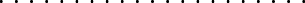 Jihočeský spolek pro bioekonomiku, z.s. je spolek ve smyslu ustanovení § 214 a násl. zák. č. 89/2012 Sb., a jako takový je právnickou osobou způsobilou k právnímu jednání.Jihočeský spolek pro bioekonomiku, z.s. je samosprávná, dobrovolná, nepolitická a nezisková organizace založená za účelem naplňování společného zájmu. Posláním spolku je zejména:Podpora a propagace konceptu bioekonomiky a oběhového hospodářství Uzavření ekologického cyklu v krajině, který obsahuje vodu, půdu a klima.Navázaní na tradiční zdroje a odvětví a jejich propojení s novou technologií s vysokou přidanou hodnotou za podmínek, které zajistí trvalou udržitelnost.Provázání jednotlivých odvětví regionální bioekonomikyVnitřní organizace spolku, práva a povinnosti členů i volených orgánů spolku se řídí těmito stanovami, které jsou uloženy ve svém úplném znění v sídle spolku.čl. II Činnost spolkuHlavní činnost spolku směřuje k ochraně a uspokojení společných zájmů a naplňování poslání, tak jak jsou stanoveny v čl. I, a to je prováděno zvláště prostřednictvím:Networking - vybudování a koordinace soběstačné regionální sítě spojující aktéry regionální bioekonomiky zejména Jihočeského kraje. Činnost spolku nevylučuje další spolupráci na národní a mezinárodní úrovni.Iniciace, koordinace a řešení výzkumných a inovačních projektů v oblasti bioekonomiky a oběhové ekonomiky.Vypracování, aktualizace a prosazování regionální bioekonomické strategie (Jihočeského kraje)Návrhy nové legislativy a odbourávání legislativních překážek v oblasti bioekonomiky a oběhové ekonomiky (v Jihočeském kraji/ ČR)Nástin perspektivní výroby a produktů.Informovanost členů spolku a propagace jeho činnosti, bioekonomiky a oběhové ekonomiky obecněŽádná z hlavních činností spolku není podnikáním ani výdělečnou činností.Hlavní činnost je financována z tuzemských i zahraničních grantů, z veřejné podpory, sponzorských darů, z příjmů ze svých činností, dobrovolných členských příspěvků, a ze zisku z vedlejších činností dle článku II odst. 2.K podpoře hlavní činnosti vyvíjí spolek dále činnosti vedlejší:pořádání konferencí, workshopů, přednášek a seminářů,pořádání vzdělávacích kurzů a školících programů,poskytování odborného poradenství a odborných informací,tréninky, mentoring.Zisk z činnosti spolku lze použít pouze pro spolkovou činnost a správu spolku.čl. III ČlenstvíČlenství ve spolku je dobrovolné. Členem spolku Jihočeský spolek pro bioekonomiku, z.s. (dále jen „člen“) se může stát právnická i fyzická osoba, včetně cizích státních příslušníků, starší 18 let. Členství fyzické osoby se váže na osobu člena, je nepřevoditelné na jinou osobu a nepřechází na jeho právního nástupce.Fyzická osoba se stává členem ke dni rozhodnutí výboru spolku o přijetí její žádosti o členství (na základě písemné přihlášky), která v případě právnických osob musí být podepsána statutárním zástupcem. Výbor spolku může odmítnout přijetí žadatele o členství, pokud dojde k většinovému názoru, že přijetím žadatele za člena by bylo nebo mohlo být ohroženo řádného plnění poslání spolku.Ukončení členstvídobrovolné vystoupení člena – členství končí dnem doručení písemného oznámení o ukončení členství výboruúmrtím členavyloučením člena – členství končí dnem doručení rozhodnutí o vyloučení člena ze spolku; výbor spolku má právo vyloučit člena, pokud svým jednáním porušuje její zásady a cíle nebo zanedbává členské povinnosti nebo ohrožuje řádně plnění poslání spolkuzánikem spolku Práva členů:účastnit se činnosti spolkubýt pravidelně informován o dění ve spolkupodávat návrhy, připomínky, vznášet dotazy orgánům spolku a obdržet odpověď na své podánívolit a být volen do řídících a kontrolních orgánů spolkuPovinnosti členů:chránit a zachovávat dobré jméno spolkurespektovat a realizovat usnesení členské schůze a výboru spolkudodržovat stanovy spolkuČlenové spolku neručí za případné dluhy spolku a spolek neručí za dluhy svých členů.Výbor spolku je povinen vést seznam členů, který je neveřejný.čl. IV Orgány spolkuPro zabezpečení činnosti spolku jsou zřízeny následující orgány:(a) členská schůzevýborpředsedakontrolní komisePráva a povinnosti jednotlivých orgánů, způsob vzniku a zániku jejich funkce a průběh jejich jednání je upraven dále ve stanovách.Členská schůze je tvořena shromážděním všech členů spolku, ostatní orgány jsou volené.Funkční období volených orgánů je tři roky. Členové volených orgánů spolku, jejichž počet neklesl pod polovinu, mohou kooptovat náhradní členy svého orgánu do nejbližšího zasedání členské schůze. Členství ve volených orgánech zaniká (kromě smrti člena voleného orgánu) uplynutím funkčního období, nebo odvoláním člena voleného orgánu členskou schůzí pro hrubé porušení jeho povinností.čl. V Členská schůzeČlenská schůze je tvořena shromážděním všech členů spolku a je nejvyšším orgánem spolku. Členská schůze projednává činnost spolku za uplynulé období, přijímá zásady činnosti pro období následující, volí volené orgány spolku, hodnotí práci odstupujících orgánů a přijímá další rozhodnutí zásadní důležitosti pro existenci a činnost spolku. Do její působnosti tak náleží:určit hlavní zaměření činnosti spolkurozhodovat o změně stanovschvalovat výroční zprávy o činnosti a hospodaření spolku za uplynulé období předkládané výborem,schvalovat výsledek hospodaření spolkuvolit členy výboru, předsedu a členy kontrolní komisehodnotit činnost dalších orgánů spolku i jejich členůrozhodnout o dobrovolném rozpuštění spolkuČlenská schůze je svolávána výborem spolku podle potřeby, nejméně však jednou za rok, a to bez zbytečného prodlení po vyhotovení účetní závěrky sestavené k 31. prosinci předchozího kalendářního roku, nejpozději však do 31. října každého kalendářního roku.Na žádost nejméně jedné třetiny členů musí být svolána mimo- řádná členská schůze. Výbor je povinen svolat mimořádnou členskou schůzi nejpozději do osmi týdnů od doručení žádosti, která musí obsahovat uvedení důvodu a program mimořádné členské schůze. Nesvolá-li statutární orgán spolku zasedání členské schůze do třiceti dnů od doručení řádné žádosti, může ten, kdo podnět podal, svolat zasedání členské schůze na náklady spolku sám.Právo zúčastnit se členské schůze, právo hlasovat, volit a být volen mají všichni členové spolku. Každý člen je oprávněn účastnit se zasedání a požadovat i dostat na něm vysvětlení záležitostí spolku, vztahuje-li se požadované vysvětlení k předmětu zasedání členské schůze. Požaduje-li člen na zasedání sdělení o skutečnostech, které zákon uveřejnit zakazuje nebo jejichž prozrazení by spolku způsobilo vážnou újmu, nelze mu je poskytnout.Pozvánka na členskou schůzi spolu s jejím programem musí být rozeslána členům nejméně třicet dní před jejím konáním. Místo a čas zasedání se určí tak, aby co nejméně omezovaly možnost členů se ho účastnit. Již svolané zasedání členské schůze lze od- volat nebo odložit.Každý člen má jeden hlas, hlasy všech členů mají stejnou váhu. Členská schůze je schopna usnášet se za účasti nadpoloviční většiny všech členů spolku. Usnesení členská schůze přijímá většinou hlasů přítomných členů.Jednání členské schůze řídí předseda, nebo jím pověřená osoba. Předseda vede zasedání tak, jak byl jeho pořad ohlášen, ledaže se členská schůze usnese na předčasném ukončení. Záležitost, která nebyla zařazena na pořad zasedání při jeho ohlášení, lze rozhodnout jen za účasti a se souhlasem nadpoloviční většiny členů spolku oprávněných o ní hlasovat.Na návrh výboru může předseda spolku po rozeslání pozvánky doplnit plánovaný program řádné členské schůze oznámením změny programu, odeslaným členům spolku (včetně případných písemných materiálů) mailem nebo poštou, nejpozději však do 10 (deseti) dnů před stanoveným datem konání členské schůze.Výbor zajistí vyhotovení zápisu ze zasedání do třiceti dnů od jejího ukončení. Není-li to možné, vyhotoví zápis ten, kdo zasedání předsedal nebo koho tím pověřila členská schůze. Ze zápisu musí být patrné, kdo zasedání svolal a jak, kdy se konalo, kdo je zahájil, kdo mu předsedal, jaká usnesení byla přijata a kdy a kým byl zápis vyhotoven. Každý člen spolku může nahlížet do všech zápisů ze zasedání členské schůze.čl. VI VýborVýbor je druhým nejvyšším orgánem spolku, řídí jeho činnost v souladu se stanovami a směrnicemi členské schůze po celé své funkční období.Výbor je statutárním orgánem a má minimálně 5 členů. Jednat jménem spolku může vždy jen předseda společně s dalším členem výboru.Předseda a členové výboru jsou voleni z řádných členů na členské schůzi veřejným/ tajným hlasovánímVýbor odpovídá za řádné hospodaření spolku, kontroluje dodržování rozpočtových pravidel, schvaluje změny rozpočtu, dbá na řádnou péči o majetek a zejména za řádné naplňování poslání spolku. Výbor vede a řídí práci spolku v období mezi členskými schůzemi, dohlíží na dodržování stanov, pečuje o jeho rozvoj. Výbor je oprávněn delegovat ty své pravomoci, o kterých rozhodne na další členy nebo zaměstnance spolku. Výbor je povinen jednat s péčí řádného hospodáře.Výbor je svoláván předsedou podle potřeby, nejméně však dvakrát ročně. Výbor je usnášeníschopný pouze za účasti nadpoloviční většiny jeho členů. Hlasy všech členů výboru mají stejnou váhu. Na schůzi výboru mohou být zváni dle potřeby hosté.Pozvání na schůzi výboru musí být písemné a musí být odesláno s programem nejméně 14 dnů před termínem schůze. Odchylky od tohoto ustanovení jsou možné pouze ze závažných důvodů a pouze pokud to výbor po svém svolání schválí.Předseda je povinen svolat do 15 dnů mimořádnou schůzi výboru, požádá-li jej o to nejméně polovina jeho členů s udáním důvodu svolání a programu schůze.Do výlučné kompetence výboru patří:svolávat členskou schůzi,přezkoumávat a schvalovat rozpočet a roční závěrku hospodaření a závěrky publikovat v rámci spolku,dohlížet na řádnou péči o majetek a na veškerou hospodářskou činnost spolku,přijímat zaměstnance a ukončovat jejich pracovní poměr, rozhodovat o pracovních záležitostech zaměstnanců a dobrovolných spolupracovníků,schvalovat interní organizační normy spolkučl. VIIPředsedaPředseda je nejvyšším výkonným představitelem spolku a navenek za spolek jedná společně s jedním z dalších členů výboru. Podepisování za spolek se děje tak, že k názvu spolku připojí svůj podpis vždy předseda a jeden další člen výboru. K jednání jménem spolku v dílčích věcech může být zmocněna předsedou další osoba. Plná moc musí být v takovém případě udělena písemnou formou s přesným vymezením oprávnění a odpovědnosti zmocněné osoby a musí obsahovat věcný a časový rozsah zmocnění.Předseda je volen členskou schůzí ze zvolených členů výboru. Jeho funkční období končí předáním funkce nastupujícímu předsedovi. Předání je nutné provést nejpozději do 14 dnů od zvolení nového předsedy.K výlučným kompetencím předsedy patří:vedení členské schůze, ověřování její usnášeníschopnosti, pořízení zápisu z jejího jednánísvolání a vedení schůzí výboru,pracovní dohled nad zaměstnanci spolku.Předseda se řídí zákony ČR, stanovami spolku a rozhodnutími výboru a členské schůze.Předseda může delegovat některé své kompetence na další členy výboru, případně na další členy či zaměstnance spolku.čl. VIIIKontrolní komiseKontrolní komise má 3 členy. Členy kontrolní komise volí a odvolává členská schůze z řad členů spolku. Kontrolní komise si ze svého středu volí zástupce kontrolní komise, který ji zastupuje při jednání s ostatními orgány spolku a dalšími osobami zúčastněnými na činnosti spolku. Kontrolní komise se zodpovídá členské schůzi.Členství v kontrolní komisy není slučitelné s členstvím ve výboru spolku. Členem kontrolní komise nesmí být osoba blízká členům výboru.Úkolem kontrolní komise je kontrolovat, zda činnost orgánů spolku a hospodaření spolku probíhá v souladu s obecně platnými předpisy, stanovami, organizačními normami spolku a rozhodnutími členské schůze a výboru.Kontrolu provádí kontrolní komise nezávisle na ostatních orgánech, na základě vlastního rozhodnutí kdykoliv v průběhu roku, nejméně však jednou ročně, v rámci odsouhlasení roční závěrky hospodaření.Při provádění kontrol je kontrolní komise povinna postupovat objektivně a nestranně. Zahájení a ukončení kontroly oznámí kontrolní komise předsedovi bez zbytečného prodlení.Kontrolní komise je oprávněna nahlížet do všech dokladů spolku a dát přezkoumat roční závěrku nezávislým auditorem.O výsledku kontroly předá kontrolní komise do 14 dnů předsedovi a následně členské schůzi písemnou zprávu. Zpráva musí obsahovat stručný záznam o postupu kontroly, výčet kontrolovaných oblastí, zjištěné nedostatky, jména osob, které za ně nesou odpovědnost a návrh na opatření k nápravě.Všichni členové, výbor spolku i zaměstnanci jsou povinni s kontrolní komisí v průběhu kontroly spolupracovat a poskytovat jí potřebné informace či vysvětlení a další požadovanou součinnost.Nesouhlasí-li odpovědné osoby se závěry kontrolní komise, mají právo připojit k revizní zprávě své písemné vyjádření.čl. IX Majetek a hospodařeníProstředky na svou činnost získává spolek zejména z dobrovolných členských příspěvků, z dědictví a odkazů, z darů fyzických a právnických osob z tuzemska i zahraničí, ze státních příspěvků, grantů, z příjmů ze svých činností.Veškeré získané prostředky musí být využívány ve smyslu těchto stanov, musí sloužit k ﬁnancování činností naplňujících poslání a cíle spolku a k vytváření potřebných podmínek pro realizaci těchto činností.Prostředky spolku nesmějí být používány k obohacování fyzických ani právnických osob. Platí to v plné míře i pro členy a zaměstnance spolku. To nevylučuje použití prostředků k sociálním nebo charitativním účelům. Výjimku z tohoto ustanovení tvoří řádná mzda či odměna sjednaná na základě platných smluv.Spolek nabývá do svého vlastnictví, správy nebo užívání majetek, za účelem řádného naplňování poslání a cílů spolku.Za řádnou správu, obnovu, údržbu a evidenci majetku, odpovídají orgány spolku v rozsahu dle ustanovení těchto stanov a vnitřních předpisů spolku.Hospodaření probíhá na základě ročního rozpočtu schváleného výborem.Bližší podrobnosti upravující hospodaření s majetkem spolku jsou obsaženy ve vnitřních předpisech a směrnicích spolku.čl. X Závěrečná stanoveníSpolek může zaniknout dobrovolným rozpuštěním na základě rozhodnutí členské schůze nebo z jiného důvodu stanoveného zákonem.Dojde-li k zániku spolku, přechází jeho majetek po vypořádání závazků na organizaci, která má podobné poslání a cíle jako spolek.Spolek vzniká dnem zápisu do spolkového rejstříku. V tento den nabývají tyto stanovy účinnosti. Jakákoliv změna stanov nabývá platnosti dnem jejího přijetí členskou schůzí a účinnosti dnem, kdy budou vloženy rejstříkovým soudem do sbírky listin spolkového rejstříku.